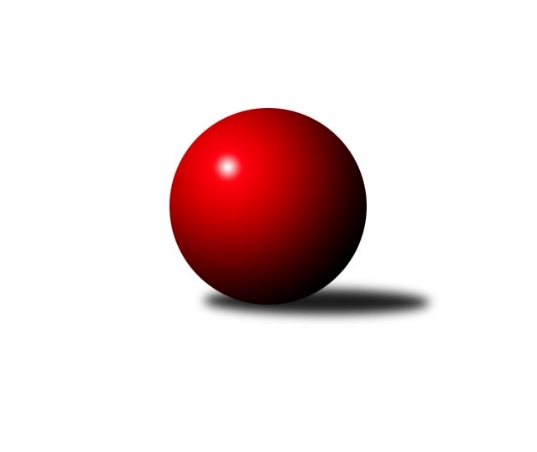 Č.18Ročník 2019/2020	8.3.2020Nejlepšího výkonu v tomto kole: 2663 dosáhlo družstvo: TJ Sokol Šanov BJihomoravský KP1 jih 2019/2020Výsledky 18. kolaSouhrnný přehled výsledků:TJ Lokomotiva Valtice B	- TJ Jiskra Kyjov	6:2	2502:2405	9.0:3.0	6.3.TJ Sokol Šanov B	- SK Baník Ratíškovice C	7.5:0.5	2663:2421	9.0:3.0	6.3.TJ Sokol Mistřín C	- TJ Sokol Vracov B	3:5	2610:2642	7.0:5.0	7.3.SK Kuželky Dubňany C	- KK Jiskra Čejkovice B	2:6	2471:2551	6.0:6.0	8.3.KC Hodonín	- KK Sokol Litenčice	7:1	2646:2522	7.0:5.0	8.3.SK Podlužan Prušánky B	- TJ Sokol Vážany		dohrávka		17.3.Tabulka družstev:	1.	KC Hodonín	18	15	0	3	95.5 : 48.5 	132.5 : 83.5 	 2631	30	2.	TJ Sokol Vážany	17	12	1	4	88.5 : 47.5 	121.0 : 83.0 	 2590	25	3.	TJ Sokol Šanov B	18	11	1	6	86.0 : 58.0 	126.0 : 90.0 	 2567	23	4.	KK Sokol Litenčice	18	10	2	6	88.5 : 55.5 	120.0 : 96.0 	 2521	22	5.	TJ Sokol Mistřín C	18	9	2	7	76.0 : 68.0 	108.5 : 107.5 	 2556	20	6.	TJ Jiskra Kyjov	18	9	2	7	74.0 : 70.0 	111.0 : 105.0 	 2517	20	7.	SK Podlužan Prušánky B	17	9	1	7	75.0 : 61.0 	108.5 : 95.5 	 2533	19	8.	TJ Sokol Vracov B	18	8	0	10	70.0 : 74.0 	106.0 : 110.0 	 2568	16	9.	SK Kuželky Dubňany C	18	6	1	11	57.5 : 86.5 	96.5 : 119.5 	 2429	13	10.	TJ Lokomotiva Valtice B	18	5	1	12	59.0 : 85.0 	100.0 : 116.0 	 2478	11	11.	KK Jiskra Čejkovice B	18	4	1	13	46.5 : 97.5 	73.0 : 143.0 	 2458	9	12.	SK Baník Ratíškovice C	18	2	2	14	39.5 : 104.5 	81.0 : 135.0 	 2435	6Podrobné výsledky kola:	 TJ Lokomotiva Valtice B	2502	6:2	2405	TJ Jiskra Kyjov	Miroslav Vojtěch	 	 217 	 215 		432 	 2:0 	 410 	 	198 	 212		Roman Klvaň	Martina Kapustová	 	 211 	 223 		434 	 2:0 	 381 	 	192 	 189		Václav Valenta	Robert Gecs	 	 181 	 195 		376 	 2:0 	 337 	 	160 	 177		Ludvík Kuhn	Jaromír Sedláček	 	 208 	 186 		394 	 0:2 	 430 	 	218 	 212		Antonín Svozil st.	Josef Vařák	 	 240 	 209 		449 	 2:0 	 397 	 	206 	 191		Radek Jurčík	Roman Krůza	 	 234 	 183 		417 	 1:1 	 450 	 	228 	 222		Antonín Svozil ml.rozhodčí: vedoucí družstevNejlepší výkon utkání: 450 - Antonín Svozil ml.	 TJ Sokol Šanov B	2663	7.5:0.5	2421	SK Baník Ratíškovice C	Ivan Torony	 	 204 	 224 		428 	 1:1 	 428 	 	198 	 230		Zdeněk Helešic	Jaroslav Klimentík	 	 232 	 218 		450 	 2:0 	 399 	 	208 	 191		Martin Švrček	Petr Kesjár	 	 217 	 238 		455 	 2:0 	 396 	 	198 	 198		Kateřina Příkaská	Ladislav Kacetl	 	 224 	 240 		464 	 2:0 	 364 	 	189 	 175		Kristýna Košuličová *1	Radek Vrška	 	 202 	 236 		438 	 1:1 	 411 	 	205 	 206		Václav Koplík	Martin Ďurko	 	 211 	 217 		428 	 1:1 	 423 	 	219 	 204		Karel Meclrozhodčí:  Vedoucí družstevstřídání: *1 od 51. hodu Antonín ZýbalNejlepší výkon utkání: 464 - Ladislav Kacetl	 TJ Sokol Mistřín C	2610	3:5	2642	TJ Sokol Vracov B	Roman Šťastný	 	 217 	 223 		440 	 2:0 	 393 	 	187 	 206		Jaroslav Konečný	Petr Khol	 	 241 	 198 		439 	 0:2 	 481 	 	253 	 228		Richard Juřík	Milan Peťovský	 	 219 	 217 		436 	 2:0 	 413 	 	202 	 211		Jiří Dluhoš	Martina Miškeříková	 	 204 	 209 		413 	 0:2 	 475 	 	226 	 249		Stanislav Kočí	Radim Holešinský	 	 204 	 236 		440 	 2:0 	 395 	 	178 	 217		Jan Goliáš	Zdeněk Sedláček	 	 212 	 230 		442 	 1:1 	 485 	 	258 	 227		Vítězslav Nejedlíkrozhodčí: Ivan BlahaNejlepší výkon utkání: 485 - Vítězslav Nejedlík	 SK Kuželky Dubňany C	2471	2:6	2551	KK Jiskra Čejkovice B	František Ilčík	 	 224 	 216 		440 	 2:0 	 423 	 	219 	 204		Michal Hlinecký	Martin Koutný	 	 202 	 191 		393 	 0:2 	 439 	 	203 	 236		Pavel Dolinajec	Pavel Antoš	 	 220 	 197 		417 	 1:1 	 448 	 	204 	 244		Tomáš Mrkávek	Zdeněk Hanák	 	 203 	 191 		394 	 0:2 	 438 	 	228 	 210		Vladimír Stávek	František Fialka	 	 217 	 222 		439 	 2:0 	 405 	 	185 	 220		Jiří Fojtík	Zdeněk Jurkovič	 	 207 	 181 		388 	 1:1 	 398 	 	199 	 199		Hana Majzlíkovározhodčí: Pavel AntošNejlepší výkon utkání: 448 - Tomáš Mrkávek	 KC Hodonín	2646	7:1	2522	KK Sokol Litenčice	Radovan Kadlec	 	 226 	 226 		452 	 1:1 	 426 	 	197 	 229		Luděk Zapletal	Aleš Zálešák	 	 229 	 214 		443 	 2:0 	 413 	 	226 	 187		Josef Smažinka	Pavel Slavík	 	 216 	 213 		429 	 0:2 	 450 	 	234 	 216		Milan Kochaníček	Josef Toman	 	 250 	 212 		462 	 1:1 	 443 	 	220 	 223		Roman Blažek	Radek Kříž	 	 250 	 192 		442 	 1:1 	 409 	 	202 	 207		Miroslava Štěrbová	Michal Zdražil	 	 211 	 207 		418 	 2:0 	 381 	 	179 	 202		Josef Smažinkarozhodčí: Michal ZdražilNejlepší výkon utkání: 462 - Josef TomanPořadí jednotlivců:	jméno hráče	družstvo	celkem	plné	dorážka	chyby	poměr kuž.	Maximum	1.	Josef Kamenišťák 	TJ Sokol Vážany	456.26	304.9	151.3	3.9	8/8	(480)	2.	Roman Blažek 	KK Sokol Litenčice	454.62	304.3	150.3	4.6	9/9	(504)	3.	Radek Kříž 	KC Hodonín	451.06	304.5	146.6	3.9	9/9	(498)	4.	Josef Toman 	KC Hodonín	448.66	297.6	151.0	4.8	9/9	(494)	5.	Monika Zapletalová 	KK Sokol Litenčice	448.43	298.8	149.6	4.9	7/9	(476)	6.	Petr Malý 	TJ Sokol Vážany	446.36	299.6	146.8	4.2	7/8	(497)	7.	Antonín Svozil  ml.	TJ Jiskra Kyjov	446.06	301.3	144.8	5.6	10/10	(491)	8.	Michal Tušl 	KC Hodonín	443.72	307.0	136.7	6.0	8/9	(479)	9.	Petr Kesjár 	TJ Sokol Šanov B	442.82	309.3	133.5	6.1	8/9	(489)	10.	Jakub Toman 	KC Hodonín	442.43	299.3	143.1	6.1	9/9	(474)	11.	Vítězslav Nejedlík 	TJ Sokol Vracov B	440.50	308.9	131.6	5.1	7/9	(485)	12.	Richard Juřík 	TJ Sokol Vracov B	439.13	302.9	136.2	6.4	9/9	(481)	13.	Michal Stieranka 	TJ Sokol Šanov B	438.94	303.0	135.9	6.0	6/9	(470)	14.	Vladislav Kozák 	TJ Sokol Mistřín C	438.52	299.7	138.8	5.2	8/10	(472)	15.	Martin Bílek 	TJ Sokol Vracov B	438.06	302.8	135.3	7.1	8/9	(492)	16.	Radim Kroupa 	TJ Sokol Vážany	437.52	304.0	133.5	6.7	6/8	(488)	17.	Michal Pálka 	SK Podlužan Prušánky B	435.52	298.9	136.7	6.8	9/9	(489)	18.	Aleš Zálešák 	KC Hodonín	435.50	292.3	143.3	4.6	6/9	(479)	19.	Jozef Kamenišťák 	TJ Sokol Vážany	434.72	303.6	131.1	7.7	7/8	(475)	20.	Stanislav Kočí 	TJ Sokol Vracov B	434.56	296.1	138.5	6.0	9/9	(475)	21.	Pavel Dolinajec 	KK Jiskra Čejkovice B	433.43	299.8	133.7	7.6	9/9	(470)	22.	Zdeněk Sedláček 	TJ Sokol Mistřín C	432.69	300.7	132.0	6.5	7/10	(469)	23.	Roman Krůza 	TJ Lokomotiva Valtice B	432.22	297.1	135.1	5.4	9/10	(476)	24.	Michal Šimek 	SK Podlužan Prušánky B	432.13	294.0	138.2	5.1	9/9	(479)	25.	Milan Peťovský 	TJ Sokol Mistřín C	431.99	298.1	133.9	6.4	8/10	(462)	26.	Vladimír Čech 	TJ Lokomotiva Valtice B	431.65	298.8	132.9	6.6	10/10	(467)	27.	Antonín Svozil  st.	TJ Jiskra Kyjov	431.34	297.8	133.5	6.1	10/10	(466)	28.	Milan Kochaníček 	KK Sokol Litenčice	431.25	301.6	129.7	7.2	6/9	(467)	29.	Martin Mačák 	SK Kuželky Dubňany C	431.23	296.1	135.1	6.1	6/9	(449)	30.	Radovan Kadlec 	KC Hodonín	430.96	297.4	133.5	5.9	8/9	(464)	31.	Tomáš Slížek 	SK Podlužan Prušánky B	430.69	292.7	138.0	4.3	6/9	(461)	32.	Ladislav Teplík 	SK Kuželky Dubňany C	429.50	294.8	134.7	6.2	6/9	(451)	33.	Roman Šťastný 	TJ Sokol Mistřín C	428.96	293.6	135.4	6.3	7/10	(458)	34.	Vladimír Stávek 	KK Jiskra Čejkovice B	428.94	297.0	132.0	6.5	9/9	(465)	35.	Ladislav Kacetl 	TJ Sokol Šanov B	428.74	300.5	128.2	4.7	7/9	(495)	36.	Jiří Novotný 	SK Podlužan Prušánky B	427.05	285.0	142.1	6.2	8/9	(471)	37.	Radek Vrška 	TJ Sokol Šanov B	426.29	289.1	137.2	5.4	8/9	(475)	38.	Jaroslav Konečný 	TJ Sokol Vracov B	425.54	295.6	130.0	7.1	9/9	(469)	39.	Jaroslav Klimentík 	TJ Sokol Šanov B	423.05	289.9	133.1	7.3	7/9	(471)	40.	Roman Klvaň 	TJ Jiskra Kyjov	422.75	291.8	131.0	8.2	7/10	(457)	41.	Petr Sedláček 	TJ Sokol Vážany	422.71	298.5	124.2	6.2	6/8	(480)	42.	Josef Vařák 	TJ Lokomotiva Valtice B	421.21	296.9	124.3	7.5	7/10	(472)	43.	Jan Blahůšek 	SK Kuželky Dubňany C	418.20	297.4	120.9	7.3	6/9	(454)	44.	Petr Khol 	TJ Sokol Mistřín C	418.02	286.1	131.9	6.2	9/10	(478)	45.	Alena Kristová 	SK Podlužan Prušánky B	417.00	288.3	128.8	6.8	8/9	(484)	46.	Jiří Špaček 	TJ Jiskra Kyjov	415.56	287.1	128.4	7.8	9/10	(484)	47.	František Fialka 	SK Kuželky Dubňany C	411.90	290.4	121.5	7.7	9/9	(463)	48.	Ludvík Kuhn 	TJ Jiskra Kyjov	410.98	291.5	119.5	9.6	7/10	(488)	49.	Luděk Zapletal 	KK Sokol Litenčice	410.79	281.2	129.6	8.4	8/9	(437)	50.	Jan Klimentík 	TJ Sokol Šanov B	409.85	288.9	121.0	10.0	8/9	(445)	51.	Dušan Zahradník 	TJ Sokol Vážany	408.10	289.9	118.2	7.9	6/8	(444)	52.	Eduard Jung 	TJ Lokomotiva Valtice B	407.47	285.4	122.0	9.6	10/10	(449)	53.	Karel Mecl 	SK Baník Ratíškovice C	406.48	289.6	116.9	10.2	9/9	(442)	54.	Pavel Antoš 	SK Kuželky Dubňany C	406.26	287.7	118.6	9.8	9/9	(461)	55.	Michal Hlinecký 	KK Jiskra Čejkovice B	404.69	282.3	122.4	9.7	8/9	(432)	56.	Pavel Flamík 	SK Podlužan Prušánky B	403.57	288.5	115.0	10.5	7/9	(487)	57.	Martin Švrček 	SK Baník Ratíškovice C	402.86	288.4	114.4	12.7	9/9	(428)	58.	Miroslava Štěrbová 	KK Sokol Litenčice	402.82	283.7	119.1	8.8	7/9	(430)	59.	Radek Jurčík 	TJ Jiskra Kyjov	401.93	287.7	114.2	10.4	7/10	(454)	60.	Tomáš Mrkávek 	KK Jiskra Čejkovice B	400.10	284.0	116.1	10.6	9/9	(448)	61.	Jiří Fojtík 	KK Jiskra Čejkovice B	397.51	280.4	117.1	9.6	8/9	(416)	62.	Zdeněk Jurkovič 	SK Kuželky Dubňany C	397.00	282.0	115.0	9.4	9/9	(461)	63.	Robert Gecs 	TJ Lokomotiva Valtice B	386.11	282.7	103.4	11.9	9/10	(424)	64.	Hana Majzlíková 	KK Jiskra Čejkovice B	365.94	265.0	101.0	13.7	6/9	(398)		Simona Maradová 	TJ Sokol Mistřín C	467.00	297.0	170.0	2.0	1/10	(467)		Karel Saidl 	TJ Sokol Šanov B	455.50	304.3	151.3	7.0	2/9	(471)		Kristýna Blechová 	TJ Sokol Šanov B	445.00	305.0	140.0	6.0	1/9	(445)		Radim Holešinský 	TJ Sokol Mistřín C	444.78	310.2	134.6	4.6	5/10	(472)		Jakub Mecl 	SK Baník Ratíškovice C	439.13	309.2	130.0	7.8	4/9	(472)		Filip Benada 	SK Podlužan Prušánky B	436.00	306.0	130.0	6.0	1/9	(436)		Martin Ďurko 	TJ Sokol Šanov B	435.88	309.4	126.5	9.3	4/9	(446)		Zdeněk Burian 	KK Jiskra Čejkovice B	434.44	303.4	131.0	6.6	3/9	(445)		Miroslav Vojtěch 	TJ Lokomotiva Valtice B	434.13	307.6	126.6	7.3	4/10	(475)		Zdeněk Hosaja 	SK Podlužan Prušánky B	434.00	303.0	131.0	8.0	1/9	(434)		Eliška Koňaříková 	TJ Lokomotiva Valtice B	434.00	304.0	130.0	10.0	1/10	(434)		Ivan Torony 	TJ Sokol Šanov B	433.88	300.3	133.6	7.2	3/9	(473)		Pavel Měsíček 	TJ Sokol Mistřín C	432.77	305.2	127.6	9.1	6/10	(472)		Vít Mišurec 	TJ Jiskra Kyjov	429.72	293.3	136.5	5.6	6/10	(503)		Radek Loubal 	TJ Sokol Vážany	429.25	295.7	133.6	6.8	5/8	(463)		Sára Zálešáková 	SK Podlužan Prušánky B	428.97	285.6	143.4	4.3	5/9	(494)		Petr Valášek 	TJ Sokol Mistřín C	428.75	298.8	130.0	5.8	4/10	(462)		Josef Smažinka 	KK Sokol Litenčice	427.10	299.0	128.1	8.7	5/9	(444)		Michal Zdražil 	KC Hodonín	426.30	295.0	131.3	6.6	2/9	(454)		Martina Kapustová 	TJ Lokomotiva Valtice B	424.33	294.3	130.0	8.4	3/10	(451)		Miroslav Bahula 	TJ Sokol Vracov B	422.38	294.3	128.0	5.4	4/9	(463)		Marta Beranová 	SK Baník Ratíškovice C	420.00	279.0	141.0	9.0	1/9	(420)		Zdeněk Helešic 	SK Baník Ratíškovice C	419.33	299.3	120.0	8.0	3/9	(428)		Václav Koplík 	SK Baník Ratíškovice C	418.03	291.5	126.5	8.6	5/9	(454)		Marcel Šebek 	SK Baník Ratíškovice C	416.17	292.8	123.3	7.8	3/9	(429)		Martin Šubrt 	TJ Jiskra Kyjov	416.00	292.0	124.0	8.0	1/10	(416)		Jiří Dluhoš 	TJ Sokol Vracov B	415.88	293.7	122.2	8.2	4/9	(445)		Jakub Svoboda 	KK Jiskra Čejkovice B	414.88	289.0	125.9	10.4	5/9	(465)		František Hél 	TJ Sokol Šanov B	411.13	288.8	122.4	10.6	4/9	(423)		Kristýna Košuličová 	SK Baník Ratíškovice C	410.33	281.9	128.4	7.7	4/9	(454)		Adam Pavel Špaček 	TJ Sokol Mistřín C	410.00	297.0	113.0	11.0	3/10	(429)		Milan Šváb 	TJ Lokomotiva Valtice B	409.00	289.0	120.0	13.0	2/10	(437)		Martina Nejedlíková 	TJ Sokol Vracov B	409.00	296.0	113.0	14.0	1/9	(409)		Tomáš Koplík  st.	SK Baník Ratíškovice C	408.87	288.3	120.6	9.7	5/9	(449)		Kateřina Kravicová 	KK Sokol Litenčice	407.88	294.3	113.6	10.0	4/9	(437)		Zbyněk Škoda 	TJ Lokomotiva Valtice B	407.00	302.0	105.0	10.0	2/10	(409)		Vojtěch Toman 	SK Baník Ratíškovice C	406.50	289.5	117.0	9.0	1/9	(411)		Pavel Slavík 	KC Hodonín	405.68	284.8	120.9	7.5	4/9	(463)		Michal Veselý 	SK Kuželky Dubňany C	405.00	283.0	122.0	10.0	1/9	(405)		Lenka Štěrbová 	KK Sokol Litenčice	403.72	279.7	124.0	8.5	5/9	(433)		Ludvík Vašulka 	TJ Sokol Mistřín C	403.00	257.0	146.0	10.0	1/10	(403)		Pavel Lasovský  ml.	TJ Sokol Vážany	403.00	283.0	120.0	9.7	3/8	(433)		Antonín Zýbal 	SK Baník Ratíškovice C	403.00	285.0	118.0	5.0	2/9	(426)		Jan Beneš 	TJ Lokomotiva Valtice B	402.00	267.0	135.0	7.0	2/10	(420)		Jaromír Sedláček 	TJ Lokomotiva Valtice B	400.89	285.9	115.0	10.0	3/10	(456)		Milan Čupr 	TJ Sokol Vracov B	400.00	275.0	125.0	9.0	1/9	(400)		Jan Goliáš 	TJ Sokol Vracov B	398.50	280.0	118.5	9.5	2/9	(402)		Martina Miškeříková 	TJ Sokol Mistřín C	397.29	286.0	111.3	10.7	6/10	(436)		Adam Podéšť 	SK Baník Ratíškovice C	396.00	288.0	108.0	12.5	1/9	(422)		Aleš Zlatník 	SK Kuželky Dubňany C	389.00	299.0	90.0	14.0	1/9	(389)		Martin Pechal 	TJ Sokol Vracov B	388.88	271.9	117.0	11.0	2/9	(448)		Josef Smažinka 	KK Sokol Litenčice	388.50	277.5	111.0	8.8	4/9	(415)		Kateřina Příkaská 	SK Baník Ratíškovice C	387.40	272.0	115.4	11.0	5/9	(446)		Petr Horák 	SK Kuželky Dubňany C	387.00	258.0	129.0	8.0	1/9	(387)		Tomáš Pokoj 	SK Baník Ratíškovice C	386.13	281.3	104.8	14.3	5/9	(424)		Jan Kovář 	TJ Sokol Vážany	385.00	277.7	107.3	10.3	3/8	(417)		Milan Štěrba 	KK Sokol Litenčice	382.50	266.2	116.3	11.2	2/9	(404)		Václav Valenta 	TJ Jiskra Kyjov	381.00	269.0	112.0	8.0	1/10	(381)		Zdeněk Hanák 	SK Kuželky Dubňany C	380.25	269.7	110.6	10.1	3/9	(416)		Aleš Jurkovič 	SK Kuželky Dubňany C	378.22	268.7	109.6	10.7	3/9	(391)		Martin Koutný 	SK Kuželky Dubňany C	371.33	266.7	104.7	8.8	2/9	(410)		František Ilčík 	SK Kuželky Dubňany C	367.00	262.5	104.5	11.3	3/9	(440)		Richard Cigánek 	TJ Lokomotiva Valtice B	357.50	271.0	86.5	14.0	2/10	(361)		Kryštof Čech 	SK Podlužan Prušánky B	355.00	260.0	95.0	17.0	2/9	(360)		Božena Vajdová 	TJ Lokomotiva Valtice B	328.00	244.0	84.0	14.0	1/10	(328)Sportovně technické informace:Starty náhradníků:registrační číslo	jméno a příjmení 	datum startu 	družstvo	číslo startu25439	Václav Valenta	06.03.2020	TJ Jiskra Kyjov	1x24666	Martina Kapustová	06.03.2020	TJ Lokomotiva Valtice B	3x15315	Michal Zdražil	08.03.2020	KC Hodonín	3x
Hráči dopsaní na soupisku:registrační číslo	jméno a příjmení 	datum startu 	družstvo	Program dalšího kola:19. kolo13.3.2020	pá	17:00	KK Sokol Litenčice - SK Podlužan Prušánky B	13.3.2020	pá	18:00	TJ Sokol Vracov B - SK Kuželky Dubňany C	14.3.2020	so	10:00	SK Baník Ratíškovice C - KC Hodonín	14.3.2020	so	17:00	KK Jiskra Čejkovice B - TJ Lokomotiva Valtice B	15.3.2020	ne	9:00	TJ Sokol Vážany - TJ Sokol Mistřín C	15.3.2020	ne	9:00	TJ Jiskra Kyjov - TJ Sokol Šanov B	Nejlepší šestka kola - absolutněNejlepší šestka kola - absolutněNejlepší šestka kola - absolutněNejlepší šestka kola - absolutněNejlepší šestka kola - dle průměru kuželenNejlepší šestka kola - dle průměru kuželenNejlepší šestka kola - dle průměru kuželenNejlepší šestka kola - dle průměru kuželenNejlepší šestka kola - dle průměru kuželenPočetJménoNázev týmuVýkonPočetJménoNázev týmuPrůměr (%)Výkon2xVítězslav NejedlíkVracov B4853xVítězslav NejedlíkVracov B112.754853xRichard JuříkVracov B4814xRichard JuříkVracov B111.824812xStanislav KočíVracov B4751xStanislav KočíVracov B110.424754xLadislav KacetlŠanov B4647xJosef TomanHodonín109.244627xJosef TomanHodonín4622xAntonín Svozil ml.Kyjov107.584507xPetr KesjárŠanov B4553xJosef VařákValtice B107.34449